TISZAVASVÁRI VÁROS ÖNKORMÁNYZATAKÉPVISELŐ TESTÜLETÉNEK119/2020. (IX.24.) Kt. sz.határozataA Tiszavasvári Diáksport Egyesület 2019. évi pénzügyi és szakmai beszámolójárólTiszavasvári Város Önkormányzata Képviselő-testülete a Tiszavasvári Diáksport Egyesület 2019. évi pénzügyi és szakmai beszámolójáról szóló előterjesztést megtárgyalta és az alábbi határozatot hozza:A Tiszavasvári Diáksport Egyesület által benyújtott - a Tiszavasvári Diáksport Egyesület 2019. évi tevékenységéről és gazdálkodásáról szóló - beszámolót a határozat melléklete szerinti tartalommal elfogadja.Felkéri a Polgármestert, hogy tájékoztassa a Tiszavasvári Diáksport Egyesület elnökét a hozott döntésről.Határidő: azonnal			                  	      Felelős: Szőke Zoltán polgármesterSzőke Zoltán                                                             Dr. Kórik Zsuzsannapolgármester                                                                         jegyző119/2020. (IX.24.) Kt. sz. határozat melléklete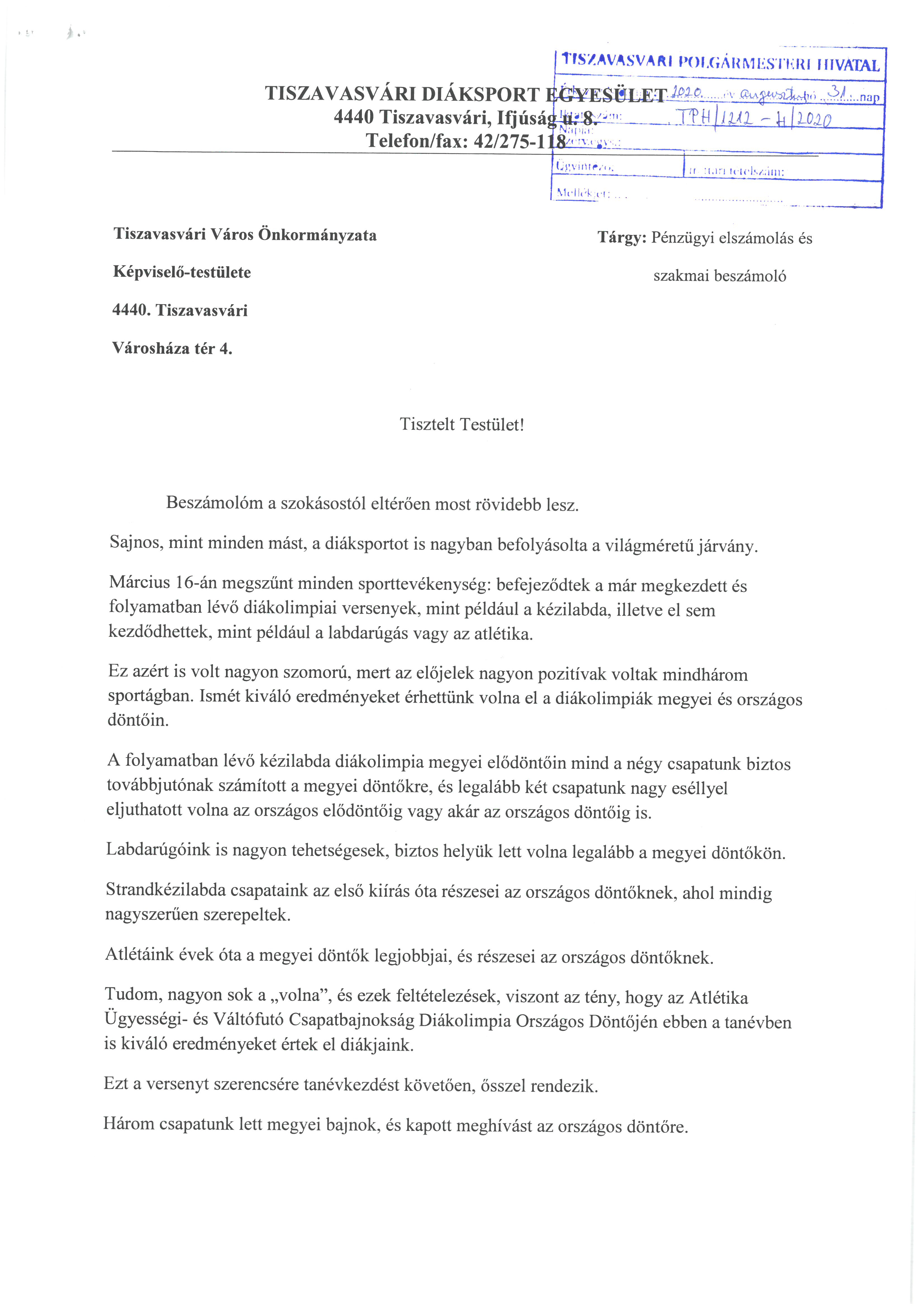 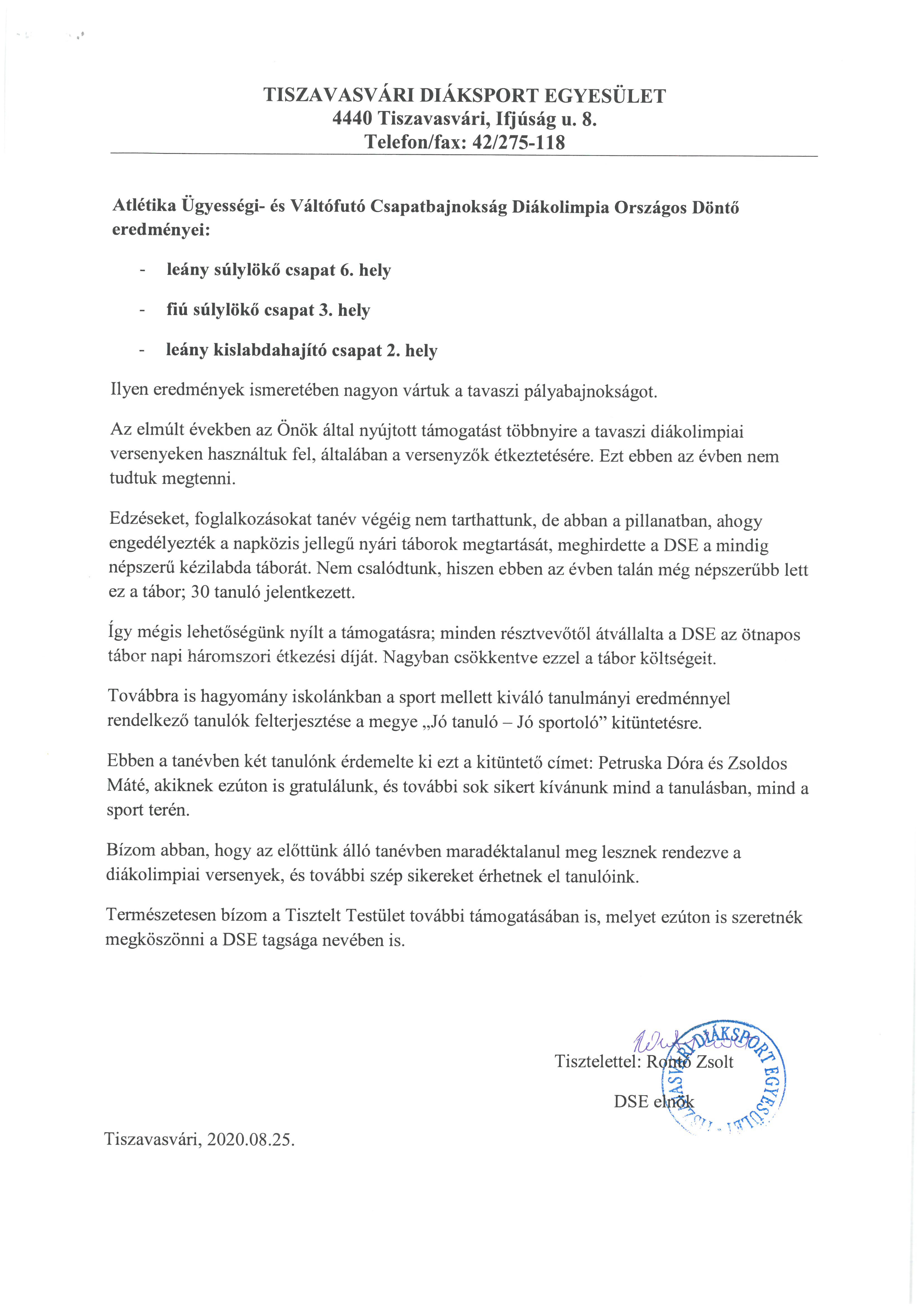 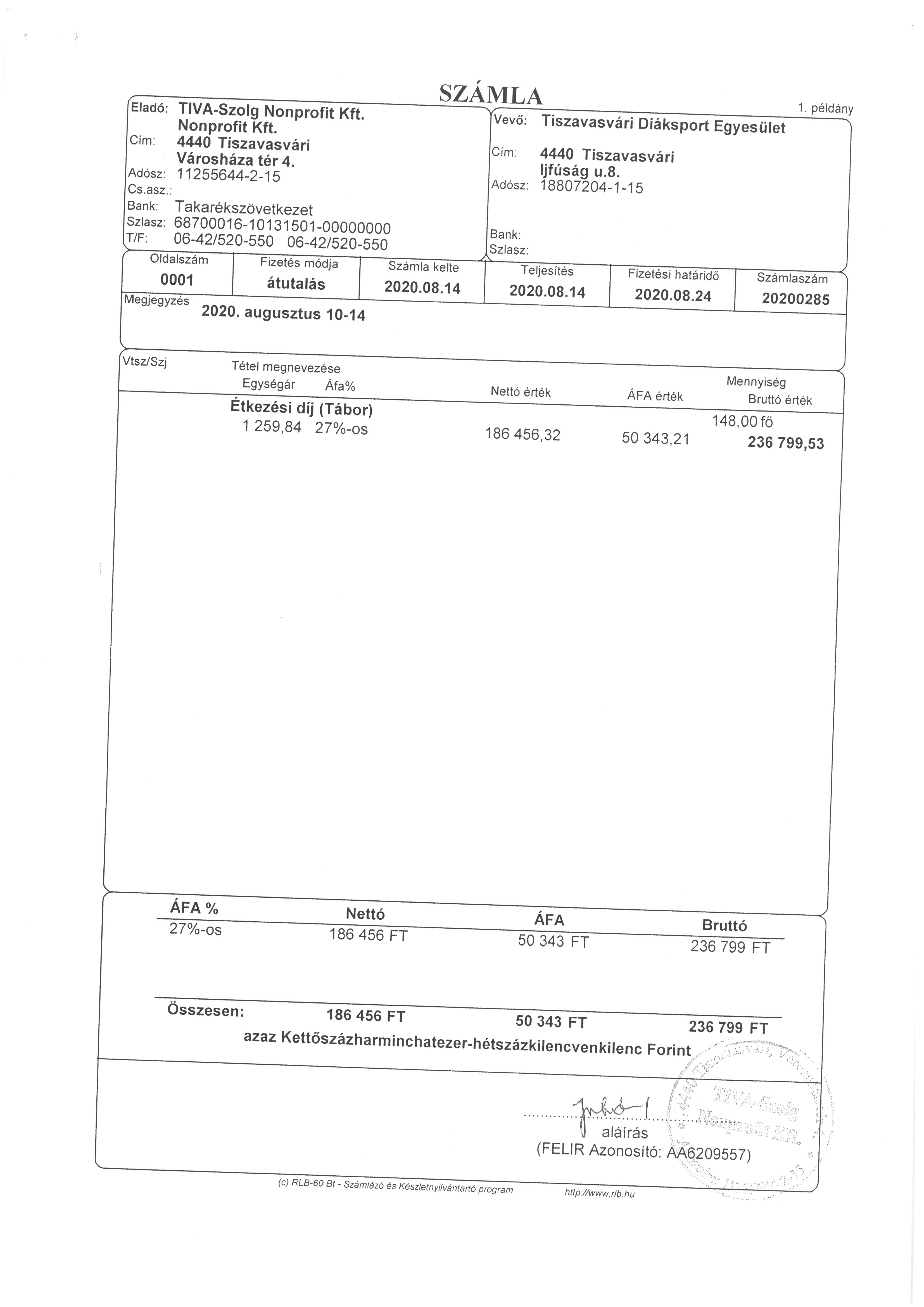 